ALLEGATO 2COMUNE DI LAINO BORGO: PROCEDURA APERTA PER L’AFFIDAMENTO DELLA GESTIONE DELLA RACCOLTA DEI RIFIUTI, DELLA PULIZIA DI STRADE E AREE COMUNALI E DEL TRASPORTO E CONFERIMENTO IN DISCARICA DEI RIFIUTI.CIG 748991488EDICHIARAZIONE DEL DIRETTORE TECNICO, DEI SOCI, DEI SOGGETTI CESSATI, ETC.AVVERTENZA : La successiva dichiarazione deve essere resa, a pena di esclusione: dal titolare o dal direttore tecnico, se si tratta di operatore economico individuale; da un socio o dal direttore tecnico, se si tratta di società in nome collettivo; dai soci accomandatari o dal direttore tecnico, se si tratta di società in accomandita semplice; dai membri del consiglio di amministrazione cui sia stata conferita la legale rappresentanza, di direzione o di vigilanza o dai soggetti muniti di poteri di rappresentanza, di direzione o di controllo, dal direttore tecnico o dal socio unico persona fisica, ovvero dal socio di maggioranza in caso di società con meno di quattro soci, se si tratta di altro tipo di società o consorzio. In ogni caso l'esclusione e il divieto operano anche nei confronti dei soggetti cessati dalla carica nell'anno antecedente la data di pubblicazione del bando di gara, qualora l’operatore economico non dimostri che vi sia stata completa ed effettiva dissociazione della condotta penalmente sanzionata; l'esclusione non va disposta e il divieto non si applica quando il reato è stato depenalizzato ovvero quando è intervenuta la riabilitazione ovvero quando il reato è stato dichiarato estinto dopo la condanna ovvero in caso di revoca della condanna medesima.1)	Il sottoscritto ___________________________________ nato a ________________________________ 	il __________________, residente nel Comune di __________________________________________ Provincia/Stato di ________________, via/piazza _________________________________n. _________ 	in qualità di _________________________________________________________________________ ;2)	Il sottoscritto ___________________________________ nato a ________________________________ 	il __________________, residente nel Comune di __________________________________________ Provincia/Stato di ________________, via/piazza _________________________________n. _________ 	in qualità di _________________________________________________________________________ ;3)	Il sottoscritto ___________________________________ nato a ________________________________ 	il __________________, residente nel Comune di __________________________________________ Provincia/Stato di ________________, via/piazza _________________________________n. _________ 	in qualità di _________________________________________________________________________ ;4)	Il sottoscritto ___________________________________ nato a ________________________________ 	il __________________, residente nel Comune di __________________________________________ Provincia/Stato di ________________, via/piazza _________________________________n. _________ 	in qualità di _________________________________________________________________________ ;(se del caso, aggiungere altri nominativi o barrare i superflui tra quelli sopra precompilati) In riferimento all’istanza dell’impresa ____________________________________________ per la partecipazione alla gara di appalto relativa ai lavori specificati in oggetto indetta per il giorno __________________, ai sensi e per gli effetti degli articoli 46 e 47 del DPR 28 dicembre 2000, n° 445, consapevole/i delle sanzioni penali previste dall’articolo 76 del medesimo DPR n° 445/2000, per l’ipotesi di falsità in atti e dichiarazioni mendaci ivi indicate,DICHIAR_____A)	che nei propri confronti non è pendente procedimento per l'applicazione di una delle misure di prevenzione di cui all'articolo 3 della legge 27 dicembre 1956, n. 1423 o di una delle cause ostative previste dall'articolo 10 della legge 31 maggio 1965, n. 575;B)	che nei propri confronti non è stata pronunciata sentenza di condanna passata in giudicato, o emesso decreto penale di condanna divenuto irrevocabile, oppure sentenza di applicazione della pena su richiesta, ai sensi dell'articolo 444 del codice di procedura penale, per reati gravi in danno dello Stato o della Comunità che incidono sulla moralità professionale; né condanna, con sentenza passata in giudicato, per uno o più reati di partecipazione a un'organizzazione criminale, corruzione, frode, riciclaggio, quali definiti dagli atti comunitari citati all'articolo 45, paragrafo 1, direttiva Ce 2004/18 ;C)	che nei propri confronti, negli ultimi cinque anni, non sono stati estesi gli effetti delle misure di prevenzione della sorveglianza di cui all’articolo 3 della legge 27 dicembre 1956, n. 1423, irrogate nei confronti di un proprio convivente;D)	che nei propri confronti non sono state emesse sentenze ancorché non definitive relative a reati che precludono la partecipazione alle gare di appalto di lavori pubblici;E) 	di non trovarsi in alcuna delle condizioni sotto elencate (articolo 80, comma 1 del d.lgs. 50/2016)	condanne con sentenza definitiva o decreto penale di condanna divenuto irrevocabile o sentenza di applicazione della pena su richiesta ai sensi dell'articolo 444 del codice di procedura penale, anche riferita a un suo subappaltatore nei casi di cui all'articolo 105, comma 6, per uno dei seguenti reati:1a) 	delitti, consumati o tentati, di cui agli articoli 416, 416­bis del codice penale ovvero delitti commessi avvalendosi delle condizioni previste dal predetto articolo 416­bis ovvero al fine di agevolare l'attività delle associazioni previste dallo stesso articolo, nonché per i delitti, consumati o tentati, previsti dall'articolo 74 del decreto del Presidente della Repubblica 9 ottobre 1990, n. 309, dall’articolo 291­quater del decreto del Presidente della Repubblica 23 gennaio 1973, n. 43 e dall'articolo 260 del decreto legislativo 3 aprile 2006, n. 152, in quanto riconducibili alla partecipazione a un'organizzazione criminale, quale definita all'articolo 2 della decisione quadro 2008/841/GAI del Consiglio; 1b) 	delitti, consumati o tentati, di cui agli articoli 317, 318, 319, 319­ter, 319­quater, 320, 321, 322, 322­bis, 346­bis, 353, 353­bis, 354, 355 e 356 del codice penale nonché all’articolo 2635 del codice civile;1b.bis) false comunicazioni sociali di cui agli articoli 2621 e 2622 del codice civile;1c) 	frode ai sensi dell'articolo 1 della convenzione relativa alla tutela degli interessi finanziari delle Comunità europee;1d)	delitti, consumati o tentati, commessi con finalità di terrorismo, anche internazionale, e di eversione dell'ordine costituzionale reati terroristici o reati connessi alle attività terroristiche;1e) 	delitti di cui agli articoli 648­bis, 648­ter e 648­ter.1 del codice penale, riciclaggio di proventi di attività criminose o finanziamento del terrorismo, quali definiti all'articolo 1 del decreto legislativo 22 giugno 2007, n. 109 e successive modificazioni;1f)	sfruttamento del lavoro minorile e altre forme di tratta di esseri umani definite con il decreto legislativo 4 marzo 2014, n. 24;1g) 	ogni altro delitto da cui derivi, quale pena accessoria, l'incapacità di contrattare con la pubblica amministrazione;Firme di tutti i dichiarantiSig. _______________________________________ firma _____________________________ Sig. _______________________________________ firma _____________________________ Sig. _______________________________________ firma _____________________________ Sig. _______________________________________ firma _____________________________AVVERTENZA : Allegare fotocopia di un documento di identità, valido, di ciascuno dei soggetti dichiaranti. In tal caso le firme non dovranno essere autenticate, ai sensi del DPR 445/2000, e successive modificazioni. Altrimenti, le firme devono essere autenticata ai sensi dell’articolo 21 dello stesso D.P.R. Ai sensi dell'art. 15, comma 1, lettera a) della Legge 12 novembre 2011, n. 183 recante "Disposizioni per la formazione del bilancio annuale e pluriennale dello Stato (Legge di stabilità 2012)", le certificazioni rilasciate dalla pubblica amministrazione in ordine a stati, qualità personali e fatti sono valide e utilizzabili solo nei rapporti tra privati. Nei rapporti con gli organi della pubblica amministrazione e i gestori di pubblici servizi i certificati e gli atti di notorietà sono sempre sostituiti dalle dichiarazioni di cui agli articoli 46 e 47 del D.P.R. 445/2000.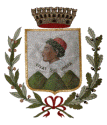 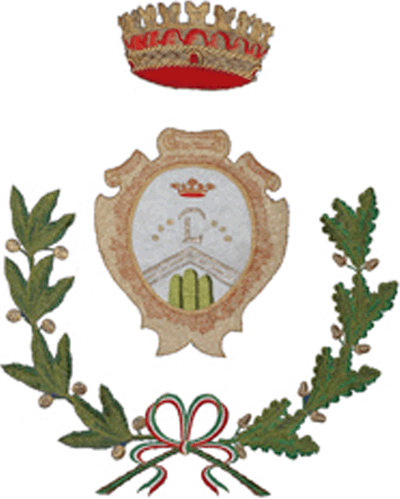 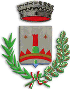 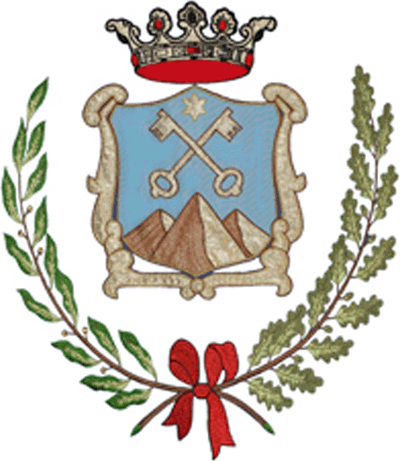 CENTRALE UNICA DI COMMITTENZAMORANO CALABRO – MORMANNO – LAINO BORGO – LAINO CASTELLOSede Piazza Giovanni XXIII – 87016 Morano CalabroEmail: responsabile.areatecnica@comunemoranocalabro.it; CENTRALE UNICA DI COMMITTENZAMORANO CALABRO – MORMANNO – LAINO BORGO – LAINO CASTELLOSede Piazza Giovanni XXIII – 87016 Morano CalabroEmail: responsabile.areatecnica@comunemoranocalabro.it; CENTRALE UNICA DI COMMITTENZAMORANO CALABRO – MORMANNO – LAINO BORGO – LAINO CASTELLOSede Piazza Giovanni XXIII – 87016 Morano CalabroEmail: responsabile.areatecnica@comunemoranocalabro.it; CENTRALE UNICA DI COMMITTENZAMORANO CALABRO – MORMANNO – LAINO BORGO – LAINO CASTELLOSede Piazza Giovanni XXIII – 87016 Morano CalabroEmail: responsabile.areatecnica@comunemoranocalabro.it; 